更 正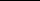 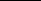 《准格尔旗人民政府办公室关于印发《2022年准格尔旗耕地 地力保护补贴项目实施方案》的通知》(准政办发〔2022〕19号)文件内容有误，请以此件为准，原文件务必销毁。准格尔旗人民政府办公室2022年3月25日准格尔旗人民政府办公室文件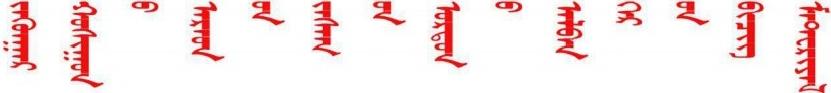 准政办发〔2022〕19号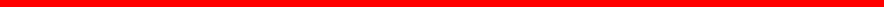 准格尔旗人民政府办公室关于印发《2022年准格尔旗耕地地力保护补贴项目实施方案》的通知准格尔经济开发区管理委员会，大路煤化工基地管理委员会，各 苏木乡镇人民政府，各街道办事处，旗政府各部门，各直属单位，各大企业：经旗人民政府同意，现将《2022年准格尔旗耕地地力保护补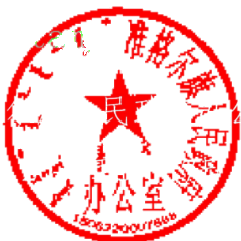 贴项目实施方案》印发给你们，请结合实际认真组织实施。2022年准格尔旗耕地地力保护 补贴项目实施方案为贯彻落实最严格的耕地保护制度，建立耕地保护激励长效 机制，党中央、国务院和自治区党委、政府高度重视农业补贴政 策的有效实施，明确要求巩固农业“三项补贴”改革成果，在稳定 加大补贴力度的同时，推进耕地地力保护补贴与农民保护耕地责 任相挂钩，逐步完善补贴政策，改进补贴办法，按照《鄂尔多斯 市财政局鄂尔多斯市农牧局关于印发2022年鄂尔多斯市耕地地 力保护补贴项目实施方案的通知》 (鄂农牧发〔2022〕74号)要 求，为做好我旗耕地地力保护项目工作，结合我旗实际，制定本方案。一、指导思想深入贯彻落实习近平总书记关于"三农"工作重要论述，坚持 走生态优先、绿色发展为导向的高质量发展新路子，按照用养结 合、保护利用，突出重点、综合施策，政府引导、社会参与的原 则，推进农业"三项补贴"由激励性补贴向功能性补贴转变、由覆 盖性补贴向环节性补贴转变，提高补贴政策的指导性、精准性和 实效性。探索推进耕地地力保护补贴与农民保护耕地责任相挂钩， 逐步完善补贴政策，改进补贴办法，提高补贴效能。进一步夯实 粮食生产基础，促进我旗现代农业绿色高质量发展，保护耕地地力，提升耕地质量。二、 补贴内容(一)补贴对象。耕地地力保护补贴对象原则上是拥有耕地  承包权的种地农民(农场职工)。对已种植林木和已作为畜牧养  殖场使用的耕地、成片粮田转为设施农业用地、附属和配套设施  用地、非农业征(占)用耕地等已改变用途的耕地，占补平衡中“补” 的面积和质量达不到耕种条件的耕地(即不符合原自治区农牧业  厅、国土资源厅《补充耕地质量评价工作和技术规范》的耕地)   和已经列入2022年退耕范围的耕地不予补贴；对抛荒一年以上的，  取消次年补贴资金；对使用地膜，但未采取地膜离田比例未达到要求的，缓发或暂停发放补贴资金。(二)补贴方式和标准。 补贴资金通过"一卡通"发放，补贴  依据可以是二轮承包耕地面积、计税耕地面积、确权耕地面积或  粮食种植面积等，补贴标准根据上级下达资金总量和确定的补贴  依据综合测算确定。要坚持因地制宜、简便易行、效率与公平兼  顾的原则，结合既往补贴面积类型确定补贴标准。各苏木乡镇街  道要按照《内蒙古自治区农牧厅财政厅关于2022年耕地地力保护  补贴有关事项的通知》(内农牧种植发〔2022〕66号),落实2022  年春播前废旧地膜回收成效与当年耕地地力保护补贴相挂钩政策， 全面完成覆膜耕地残膜离田任务(12万亩)。鼓励各苏木乡镇街  道创新方式方法，以绿色生态为导向，将补贴资金与支持农民采  取保护耕地地力措施相挂钩，引导农民采取增施有机肥、秸秆还田、深耕深松等措施，切实加强农业生态资源保护，实现政策效果与政策目标更加一致。三、 补贴程序及要求(一)核实补贴面积。按照"嘎查村(社区)级登记、张榜公 示、各苏木乡镇人民政府、街道办事处审核，旗农牧局、财政局确认”的程序，对补贴耕地面积进行核实。1.村级登记。嘎查村(社区)按照补贴面积界定的要求，对 农户耕地地力保护补贴面积(确权面积或二轮承包面积)进行逐 户登记、填表造册，经农户签字确认、张榜公示等程序，公示无 异议后分别由村委会主任签字确认、村委会盖章后，将登记到户 的耕地面积上报各苏木乡镇人民政府、街道办事处。对已种植林 木和已作为畜牧养殖场使用的耕地、成片粮田转为设施农业用地、 附属和配套设施用地、非农业征(占)用耕地等已改变用途的耕 地、占补平衡中"补"的面积和质量达不到耕种条件的耕地，抛荒 一年以上的耕地和已经列入2022年退耕范围的耕地等，在登记时要进行核减(财政供养人员不得享受补贴)。2.镇级确认。各苏木乡镇人民政府、街道办事处对村级上报 的农户补贴面积核实确认无误后，于2022年6月 10日前以正式文 件将2022年准格尔旗耕地地力保护补贴项目面积汇总(附件3)表 上报旗农牧局(汇总表需经苏木乡镇人民政府、街道办事处主要领导、分管领导签字并加盖公章)。(二)补贴资金发放。 旗财政局会同旗农牧局根据各苏木乡镇人民政府、街道办事处报回的补贴面积核算补贴标准，分配补贴资金，并将补贴资金通过"一卡通"发放到户，整个发放程序要 严而有序、公开透明。请各苏木乡镇人民政府、街道办事处要在 补贴资金发放之前将各苏木乡镇人民政府、街道办事处2022年准 格尔旗耕地地力保护补贴项目的公示影像资料于6月10日前报旗农牧局(地址：准格尔旗薛家湾镇农兴大厦603室；电子邮箱：51992837@qq.com; 联系人：蔺瑞娥；联系电话：15849708555)。四、 保障措施及相关要求耕地地力保护补贴事关广大农民群众切身利益，事关国家粮 食安全和现代农业高质量发展，财政局、农牧局要切实加强组织 领导，细化政策措施，及时宣传补贴政策，强化政策引导，加大工作力度，确保补贴及时、精准、高效。(一)加强组织领导。耕地地力保护补贴工作由旗人民政府 负总责，旗农牧局、财政局组织具体实施。各苏木乡镇人民政府、 街道办事处要建立健全工作机制，明确责任分工，密切部门合作， 指定专人负责，切实抓好耕地地力保护补贴工作的落实，确保耕地地力保护补贴工作平稳有序进行。(二)规范操作程序。 各苏木乡镇人民政府、街道办事处要 严格按照补贴发放规定做好补贴面积核定、登记造册、公开公示 和审核汇总等工作，  补贴资金发放必须全部通过“一卡通”信息系 统操作，直接发放到农户"一卡通"。补贴资金实行专款专用，任何单位和个人不得截留挤占或挪用，也不得顶其它任何款项。(三)加强资金管理。旗财政局和农牧局按照上级下达的资金数和补贴面积核算补贴标准，将补贴资金指标下达各苏木乡镇 人民政府、街道办事处，通过"一卡通"发放到农户。对于骗取、 套取、贪污、挤占、挪用耕地地力保护补贴资金的，或违规发放补贴资金的行为，要依法依规严肃处理。(四)加强监督指导。旗财政局、农牧局要密切跟踪“耕地地 力保护补贴"工作进展情况，加强信息沟通。做好"耕地地力保护补贴"监督指导，重大问题要及时向旗人民政府报告。(五)开展宣传培训。各苏木乡镇街道要在春播前明确具体 补贴政策，充分利用广播、电视、报纸、互联网等媒体，确保将 补贴政策具体内容宣传到村到户。还要宣传政策实施的重要意义 和实施中的好典型、好经验、好做法，及时做好农民群众的咨询和答疑。附件：1.2022年准格尔旗耕地地力保护补贴项目面积统计表(分户表)2.2022年准格尔旗耕地地力保护补贴项目面积统计表(村级表)3.2022年准格尔旗耕地地力保护补贴项目面积统计表(乡级表)附件12022年准格尔旗耕地地力保护补贴项目面积统计表(分户表)附件22022年准格尔旗耕地地力保护补贴项目面积统计表(村级表)附件32022年准格尔旗耕地地力保护补贴项目面积统计表(乡级表)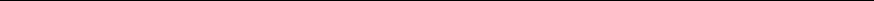 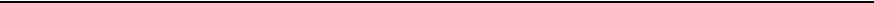 准格尔旗人民政府办公室                 2022年3月17日印发苏木乡镇(街道办事处)                  嘎查村             社    单位：亩苏木乡镇(街道办事处)                  嘎查村             社    单位：亩苏木乡镇(街道办事处)                  嘎查村             社    单位：亩苏木乡镇(街道办事处)                  嘎查村             社    单位：亩苏木乡镇(街道办事处)                  嘎查村             社    单位：亩苏木乡镇(街道办事处)                  嘎查村             社    单位：亩苏木乡镇(街道办事处)                  嘎查村             社    单位：亩苏木乡镇(街道办事处)                  嘎查村             社    单位：亩苏木乡镇(街道办事处)                  嘎查村             社    单位：亩苏木乡镇(街道办事处)                  嘎查村             社    单位：亩农户姓名原计税耕地面积抛荒地面积征(占)用面积改变土地 用途面积现已颁证面积实际种植 面积农户签字联系电话备注指标说明：实际种植面积是指合法耕地(合法耕地是指此次确权能确进去的耕地，不包含新开垦的荒地)上的种植面积。指标说明：实际种植面积是指合法耕地(合法耕地是指此次确权能确进去的耕地，不包含新开垦的荒地)上的种植面积。指标说明：实际种植面积是指合法耕地(合法耕地是指此次确权能确进去的耕地，不包含新开垦的荒地)上的种植面积。指标说明：实际种植面积是指合法耕地(合法耕地是指此次确权能确进去的耕地，不包含新开垦的荒地)上的种植面积。指标说明：实际种植面积是指合法耕地(合法耕地是指此次确权能确进去的耕地，不包含新开垦的荒地)上的种植面积。指标说明：实际种植面积是指合法耕地(合法耕地是指此次确权能确进去的耕地，不包含新开垦的荒地)上的种植面积。指标说明：实际种植面积是指合法耕地(合法耕地是指此次确权能确进去的耕地，不包含新开垦的荒地)上的种植面积。指标说明：实际种植面积是指合法耕地(合法耕地是指此次确权能确进去的耕地，不包含新开垦的荒地)上的种植面积。指标说明：实际种植面积是指合法耕地(合法耕地是指此次确权能确进去的耕地，不包含新开垦的荒地)上的种植面积。指标说明：实际种植面积是指合法耕地(合法耕地是指此次确权能确进去的耕地，不包含新开垦的荒地)上的种植面积。社长签字：社长签字：社长签字：社长签字：社长签字：社长签字：社长签字：社长签字：社长签字：社长签字：嘎查村名称：                                                                  单位：亩嘎查村名称：                                                                  单位：亩嘎查村名称：                                                                  单位：亩嘎查村名称：                                                                  单位：亩嘎查村名称：                                                                  单位：亩嘎查村名称：                                                                  单位：亩嘎查村名称：                                                                  单位：亩嘎查村名称：                                                                  单位：亩嘎查村名称：                                                                  单位：亩社名农户数原计税耕地面积抛荒地面积征(占)用面 积改变土地用途面积现已颁证面积实际种植面积备注合 计 ：指标说明：实际种植面积是指合法耕地(合法耕地是指此次确权能确进去的耕地，不包含新开垦的荒地)上的种植面积。指标说明：实际种植面积是指合法耕地(合法耕地是指此次确权能确进去的耕地，不包含新开垦的荒地)上的种植面积。指标说明：实际种植面积是指合法耕地(合法耕地是指此次确权能确进去的耕地，不包含新开垦的荒地)上的种植面积。指标说明：实际种植面积是指合法耕地(合法耕地是指此次确权能确进去的耕地，不包含新开垦的荒地)上的种植面积。指标说明：实际种植面积是指合法耕地(合法耕地是指此次确权能确进去的耕地，不包含新开垦的荒地)上的种植面积。指标说明：实际种植面积是指合法耕地(合法耕地是指此次确权能确进去的耕地，不包含新开垦的荒地)上的种植面积。指标说明：实际种植面积是指合法耕地(合法耕地是指此次确权能确进去的耕地，不包含新开垦的荒地)上的种植面积。指标说明：实际种植面积是指合法耕地(合法耕地是指此次确权能确进去的耕地，不包含新开垦的荒地)上的种植面积。指标说明：实际种植面积是指合法耕地(合法耕地是指此次确权能确进去的耕地，不包含新开垦的荒地)上的种植面积。村负责人签字盖章：村负责人签字盖章：村负责人签字盖章：村负责人签字盖章：村负责人签字盖章：村负责人签字盖章：村负责人签字盖章：村负责人签字盖章：村负责人签字盖章：苏木乡镇街道名称：                                                                 单位：亩苏木乡镇街道名称：                                                                 单位：亩苏木乡镇街道名称：                                                                 单位：亩苏木乡镇街道名称：                                                                 单位：亩苏木乡镇街道名称：                                                                 单位：亩苏木乡镇街道名称：                                                                 单位：亩苏木乡镇街道名称：                                                                 单位：亩苏木乡镇街道名称：                                                                 单位：亩苏木乡镇街道名称：                                                                 单位：亩苏木乡镇街道名称：                                                                 单位：亩村名社数农户数原计税  耕地面积抛荒地面积征(占)用面 积改变土地 用途面积现已颁证面 积实际种植面积备注合 计 ：指标说明：实际种植面积是指合法耕地(合法耕地是指此次确权能确进去的耕地，不包含新开垦的荒地)上的种植面积。指标说明：实际种植面积是指合法耕地(合法耕地是指此次确权能确进去的耕地，不包含新开垦的荒地)上的种植面积。指标说明：实际种植面积是指合法耕地(合法耕地是指此次确权能确进去的耕地，不包含新开垦的荒地)上的种植面积。指标说明：实际种植面积是指合法耕地(合法耕地是指此次确权能确进去的耕地，不包含新开垦的荒地)上的种植面积。指标说明：实际种植面积是指合法耕地(合法耕地是指此次确权能确进去的耕地，不包含新开垦的荒地)上的种植面积。指标说明：实际种植面积是指合法耕地(合法耕地是指此次确权能确进去的耕地，不包含新开垦的荒地)上的种植面积。指标说明：实际种植面积是指合法耕地(合法耕地是指此次确权能确进去的耕地，不包含新开垦的荒地)上的种植面积。指标说明：实际种植面积是指合法耕地(合法耕地是指此次确权能确进去的耕地，不包含新开垦的荒地)上的种植面积。指标说明：实际种植面积是指合法耕地(合法耕地是指此次确权能确进去的耕地，不包含新开垦的荒地)上的种植面积。指标说明：实际种植面积是指合法耕地(合法耕地是指此次确权能确进去的耕地，不包含新开垦的荒地)上的种植面积。分管领导签字盖章：分管领导签字盖章：分管领导签字盖章：分管领导签字盖章：分管领导签字盖章：分管领导签字盖章：分管领导签字盖章：分管领导签字盖章：分管领导签字盖章：分管领导签字盖章：